附件：專家學者演講成果表單/校外參訪成果表單成果名稱永續水環境跨領域學程戶外教學－水棲昆蟲生態學永續水環境跨領域學程戶外教學－水棲昆蟲生態學永續水環境跨領域學程戶外教學－水棲昆蟲生態學永續水環境跨領域學程戶外教學－水棲昆蟲生態學舉辦日期107年 5  月 11  日舉辦時間舉辦時間7:30-12:00主辦學校國立嘉義大學生物資源學系舉辦地點舉辦地點     嘉義縣朴子溪執行成果    水棲昆蟲生態學之戶外教學，除了可讓學生體驗河川流水域的生態外，藉由實際採集與調查河域中的水生生物相，進而瞭解河川生態與保育的重要性。本次在嘉義縣朴子溪採集水生生物的種類調查結果，顯示有螺貝類之流紋蜷、網蜷、錐實螺、福壽螺及蜆等，蝦類有沼蝦，魚類有台灣石魚賓魚、馬口魚及俗稱之粗首馬口鱲，水棲昆蟲有石蠅科稚蟲、扁蜉蝣科稚蟲、石蛉科稚蟲、角石蛾科稚蟲、蜻蛉科水蠆、幽蟌科水蠆、水黽及螢科幼蟲等；扁形動物有渦蟲；環節動物有水蛭；水草與浮游植物有菹草、水王孫（黑藻）及綠藻等，此外還有翠鳥於河川附近徘迴棲息和覓食。經由上述水生生物相的調查資料，推論該流水域應屬普通等級以上之水質。    水棲昆蟲生態學之戶外教學，除了可讓學生體驗河川流水域的生態外，藉由實際採集與調查河域中的水生生物相，進而瞭解河川生態與保育的重要性。本次在嘉義縣朴子溪採集水生生物的種類調查結果，顯示有螺貝類之流紋蜷、網蜷、錐實螺、福壽螺及蜆等，蝦類有沼蝦，魚類有台灣石魚賓魚、馬口魚及俗稱之粗首馬口鱲，水棲昆蟲有石蠅科稚蟲、扁蜉蝣科稚蟲、石蛉科稚蟲、角石蛾科稚蟲、蜻蛉科水蠆、幽蟌科水蠆、水黽及螢科幼蟲等；扁形動物有渦蟲；環節動物有水蛭；水草與浮游植物有菹草、水王孫（黑藻）及綠藻等，此外還有翠鳥於河川附近徘迴棲息和覓食。經由上述水生生物相的調查資料，推論該流水域應屬普通等級以上之水質。    水棲昆蟲生態學之戶外教學，除了可讓學生體驗河川流水域的生態外，藉由實際採集與調查河域中的水生生物相，進而瞭解河川生態與保育的重要性。本次在嘉義縣朴子溪採集水生生物的種類調查結果，顯示有螺貝類之流紋蜷、網蜷、錐實螺、福壽螺及蜆等，蝦類有沼蝦，魚類有台灣石魚賓魚、馬口魚及俗稱之粗首馬口鱲，水棲昆蟲有石蠅科稚蟲、扁蜉蝣科稚蟲、石蛉科稚蟲、角石蛾科稚蟲、蜻蛉科水蠆、幽蟌科水蠆、水黽及螢科幼蟲等；扁形動物有渦蟲；環節動物有水蛭；水草與浮游植物有菹草、水王孫（黑藻）及綠藻等，此外還有翠鳥於河川附近徘迴棲息和覓食。經由上述水生生物相的調查資料，推論該流水域應屬普通等級以上之水質。    水棲昆蟲生態學之戶外教學，除了可讓學生體驗河川流水域的生態外，藉由實際採集與調查河域中的水生生物相，進而瞭解河川生態與保育的重要性。本次在嘉義縣朴子溪採集水生生物的種類調查結果，顯示有螺貝類之流紋蜷、網蜷、錐實螺、福壽螺及蜆等，蝦類有沼蝦，魚類有台灣石魚賓魚、馬口魚及俗稱之粗首馬口鱲，水棲昆蟲有石蠅科稚蟲、扁蜉蝣科稚蟲、石蛉科稚蟲、角石蛾科稚蟲、蜻蛉科水蠆、幽蟌科水蠆、水黽及螢科幼蟲等；扁形動物有渦蟲；環節動物有水蛭；水草與浮游植物有菹草、水王孫（黑藻）及綠藻等，此外還有翠鳥於河川附近徘迴棲息和覓食。經由上述水生生物相的調查資料，推論該流水域應屬普通等級以上之水質。活動剪影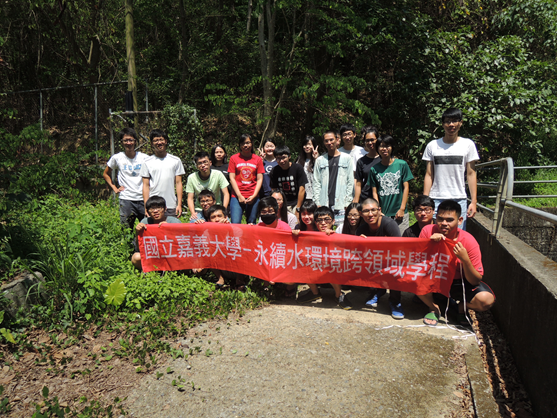 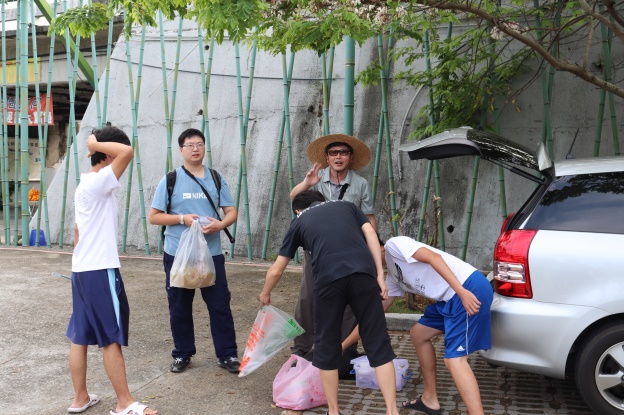 活動剪影說明：水棲昆蟲生態學戶外教學團體照說明：水棲昆蟲生態學戶外教學團體照說明：指導老師駕車抵達朴子溪準備調      查水生物用之採集器具說明：指導老師駕車抵達朴子溪準備調      查水生物用之採集器具活動剪影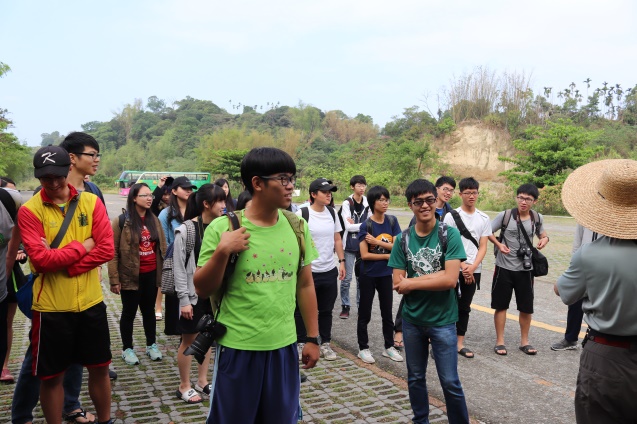 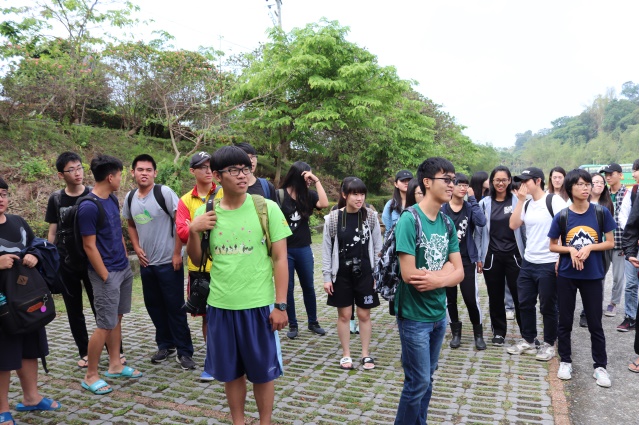 活動剪影說明：指導老師講解溪流水生物調查採      樣方法與注意事項說明：指導老師講解溪流水生物調查採      樣方法與注意事項說明：指導老師講解溪流水生物調查採      樣方法與注意事項解說明：指導老師講解溪流水生物調查採      樣方法與注意事項解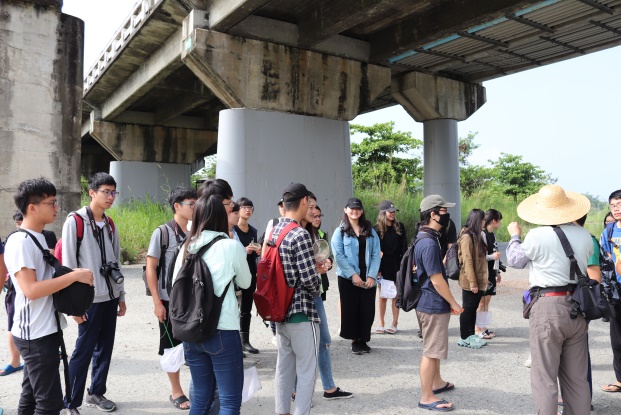 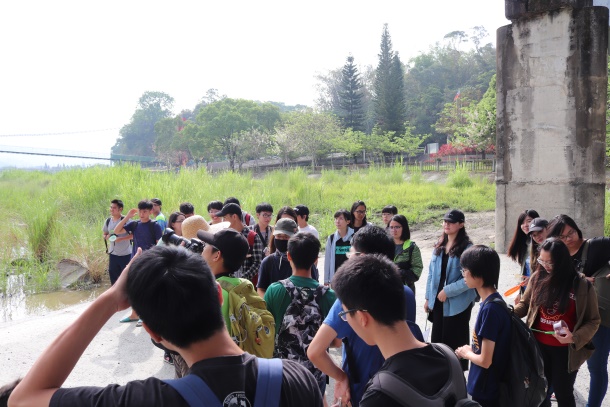 說明：指導老師講解溪流水生物調查採      樣方法與注意事項說明：指導老師講解溪流水生物調查採      樣方法與注意事項說明：指導老師講解溪流水生物調查採      樣方法與注意事項說明：指導老師講解溪流水生物調查採      樣方法與注意事項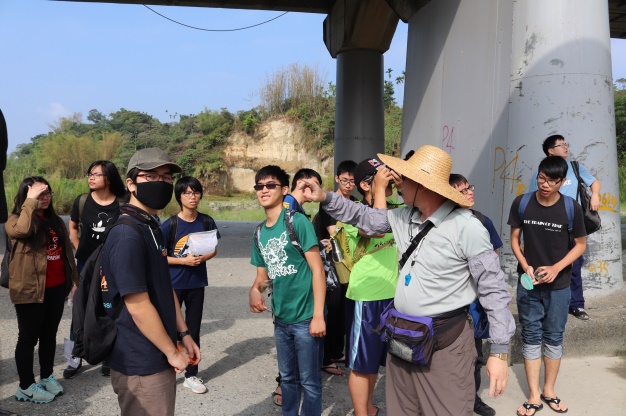 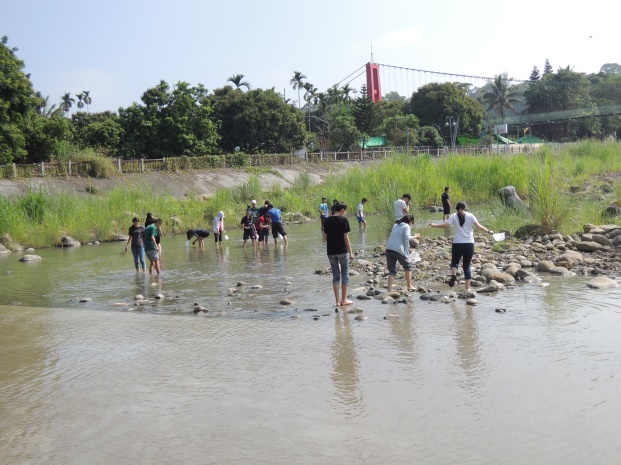 說明：指導老師講解溪流水生物調查採      樣方法與注意事項說明：指導老師講解溪流水生物調查採      樣方法與注意事項說明：學生在溪流調查採集水生物情形說明：學生在溪流調查採集水生物情形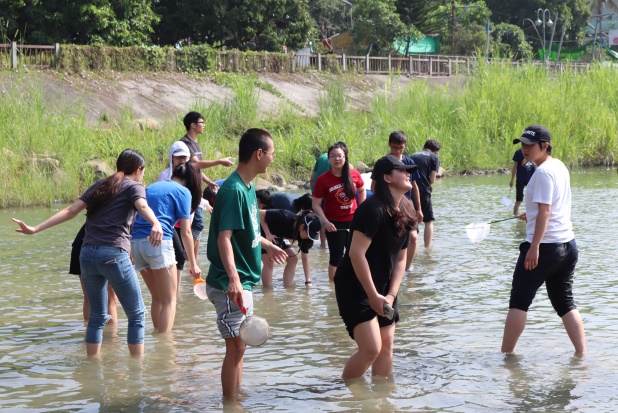 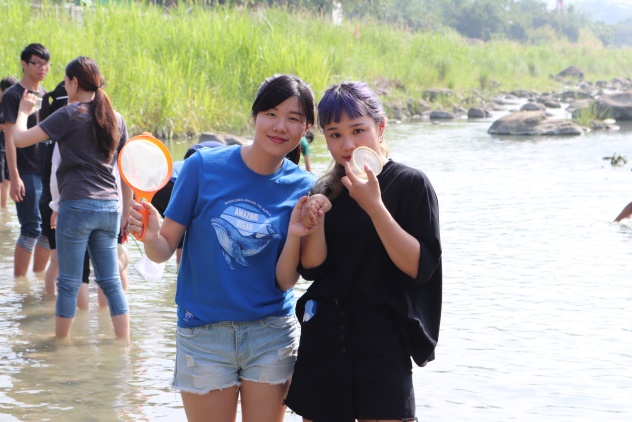 說明：學生在溪流調查採集水生物情形說明：學生在溪流調查採集水生物情形說明：學生在溪流調查採集水生物情形說明：學生在溪流調查採集水生物情形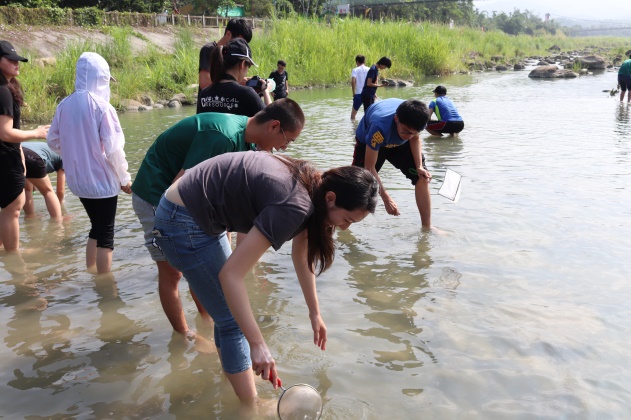 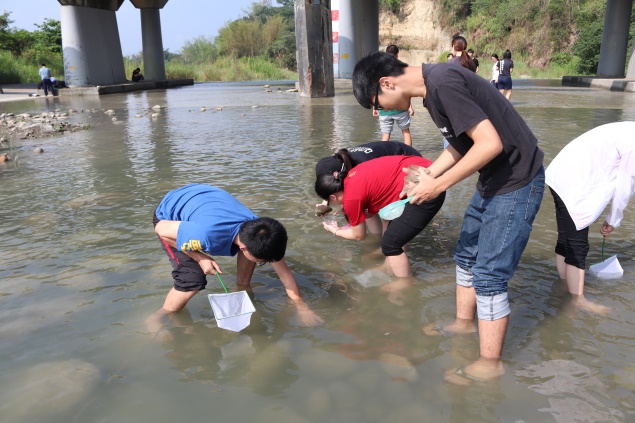 說明：學生在溪流調查採集水生物情形說明：學生在溪流調查採集水生物情形說明：學生在溪流調查採集水生物情形說明：學生在溪流調查採集水生物情形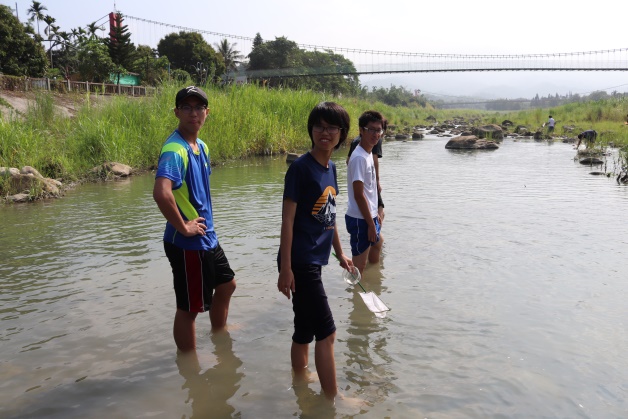 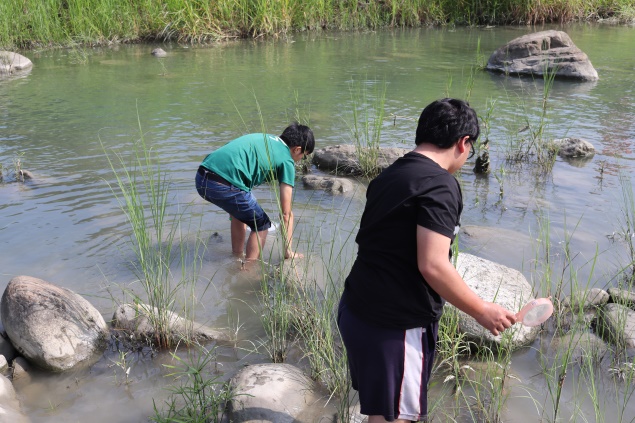 說明：學生在溪流調查採集水生物情形說明：學生在溪流調查採集水生物情形說明：學生在溪流調查採集水生物情形說明：學生在溪流調查採集水生物情形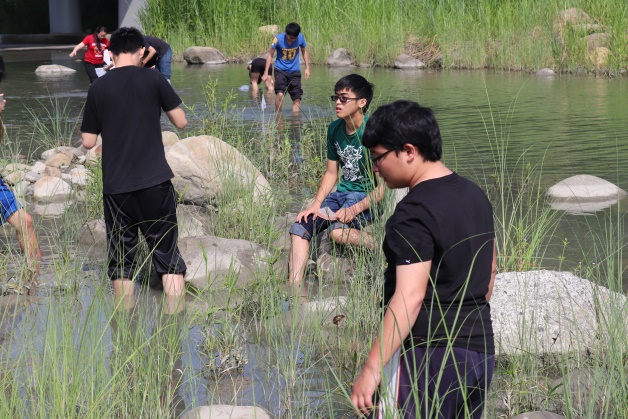 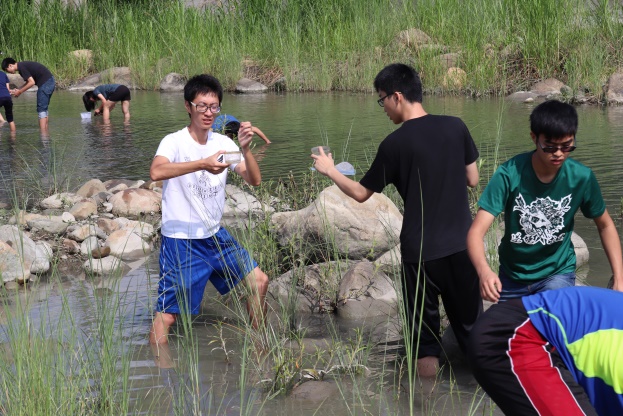 說明：學生在溪流調查採集水生物情形說明：學生在溪流調查採集水生物情形說明：學生在溪流調查採集水生物情形說明：學生在溪流調查採集水生物情形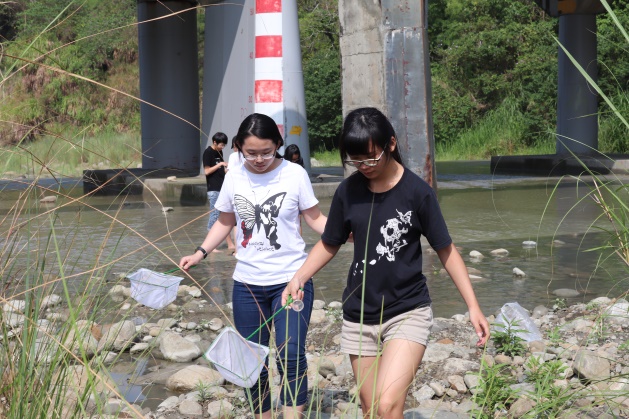 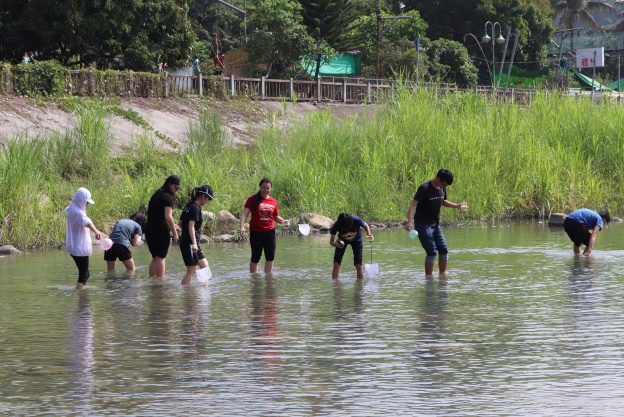 說明：學生在溪流調查採集水生物情形說明：學生在溪流調查採集水生物情形說明：學生在溪流調查採集水生物情形說明：學生在溪流調查採集水生物情形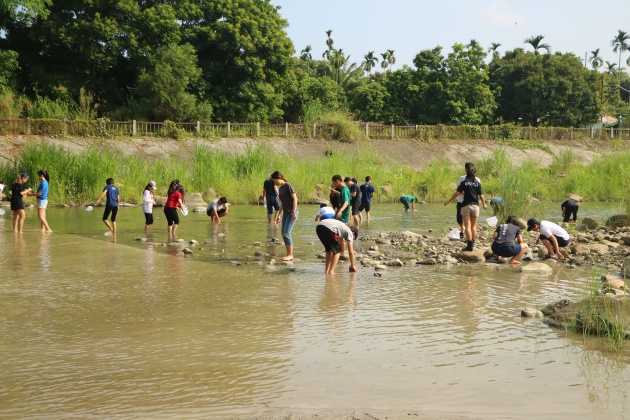 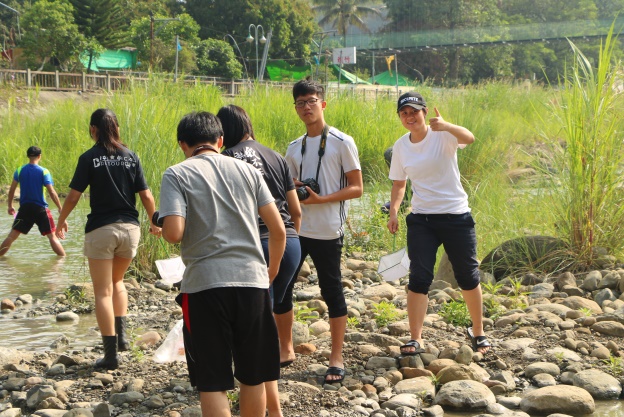 說明：學生在溪流調查採集水生物情形說明：學生在溪流調查採集水生物情形說明：學生在溪流調查採集水生物情形說明：學生在溪流調查採集水生物情形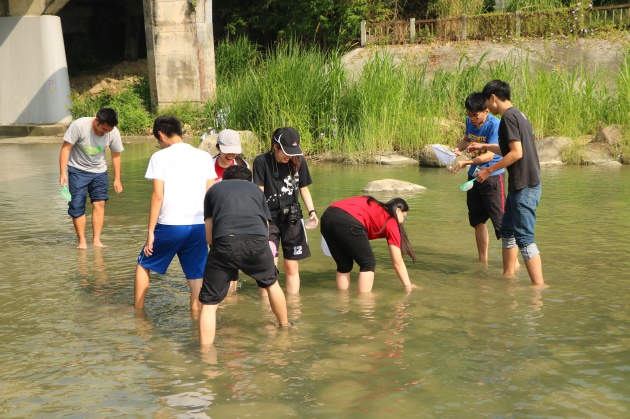 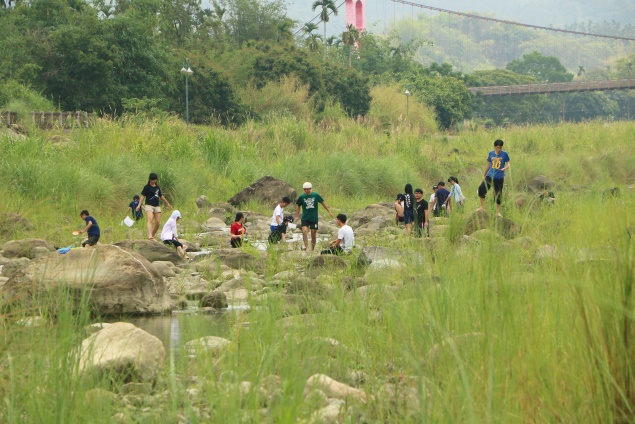 說明：學生在溪流調查採集水生物情形說明：學生在溪流調查採集水生物情形說明：學生在溪流調查採集水生物情形說明：學生在溪流調查採集水生物情形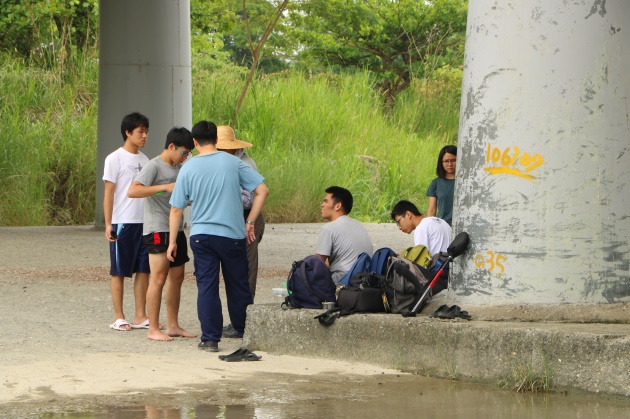 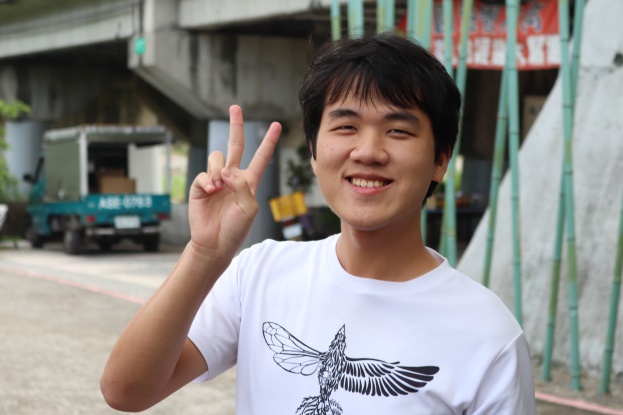 說明：指導老師為學生講解溪流水生物      樣品鑑定情形      樣說明：指導老師為學生講解溪流水生物      樣品鑑定情形      樣說明：學生在溪流調查採集水生物情形說明：學生在溪流調查採集水生物情形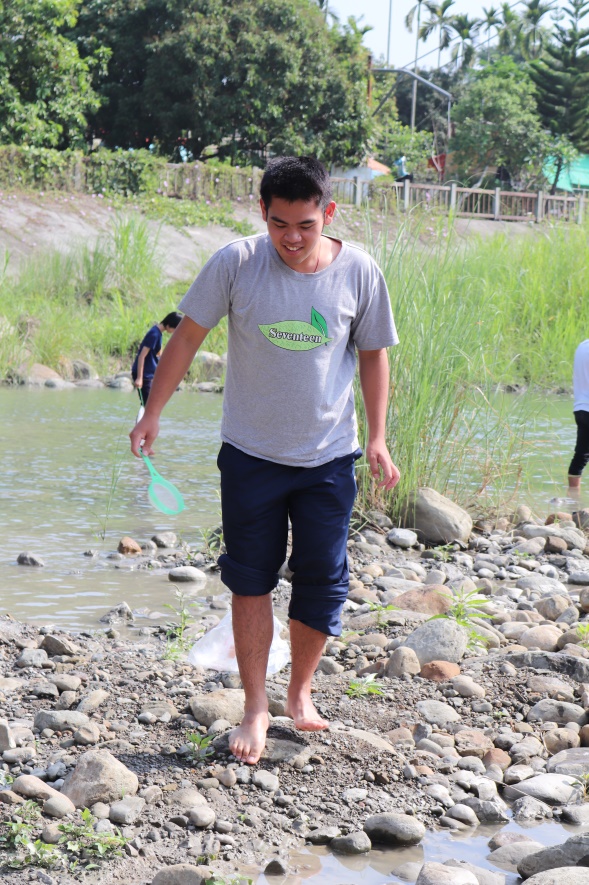 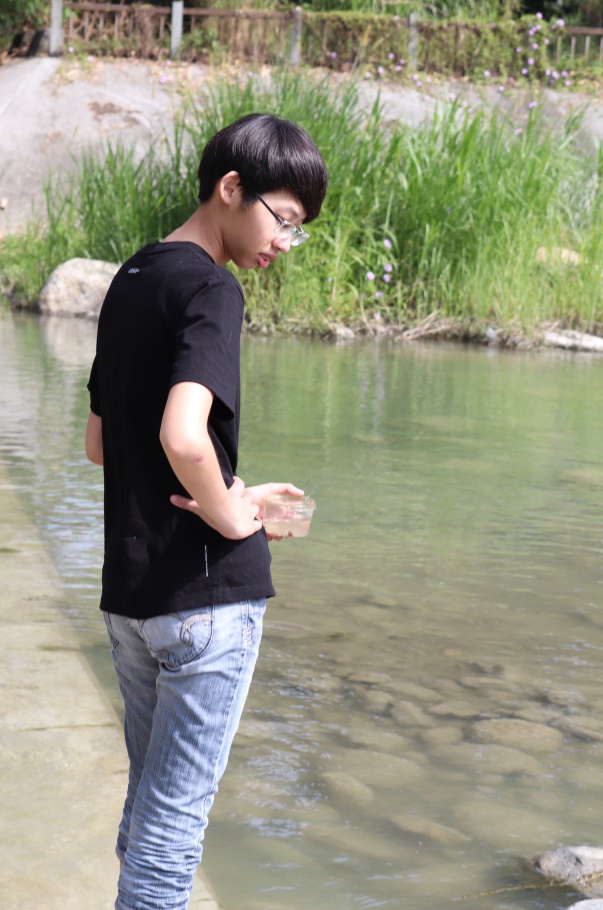 說明：學生在溪流調查採集水生物情形說明：學生在溪流調查採集水生物情形說明：學生在溪流調查採集水生物情形說明：學生在溪流調查採集水生物情形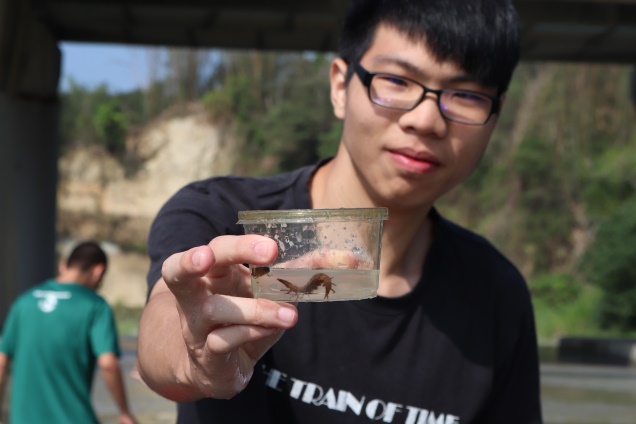 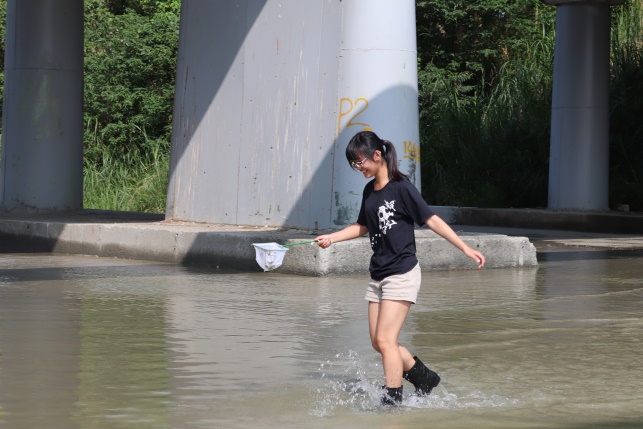 說明：學生在溪流調查採集水生物情形說明：學生在溪流調查採集水生物情形說明：學生在溪流調查採集水生物情形說明：學生在溪流調查採集水生物情形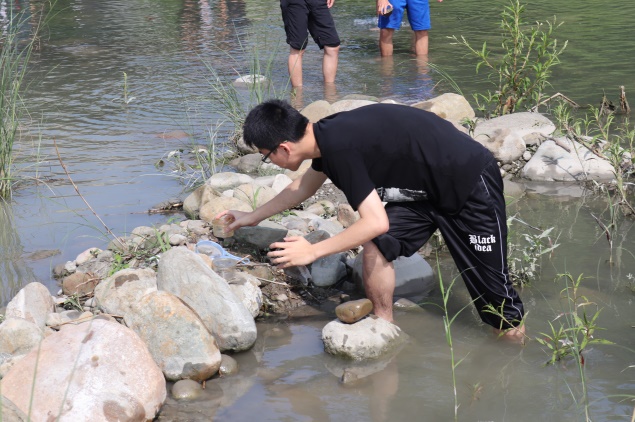 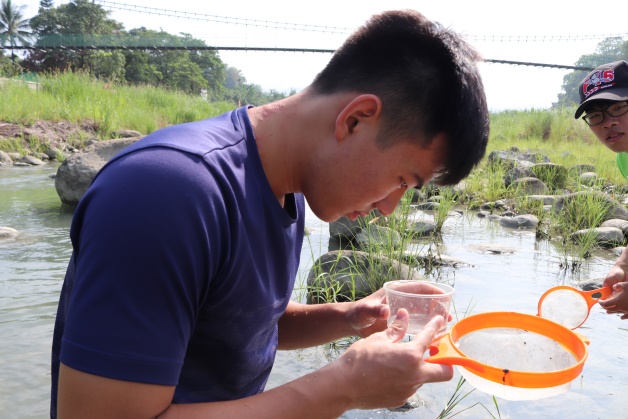 說明：學生在溪流調查採集水生物情形說明：學生在溪流調查採集水生物情形說明：學生在溪流調查採集水生物情形說明：學生在溪流調查採集水生物情形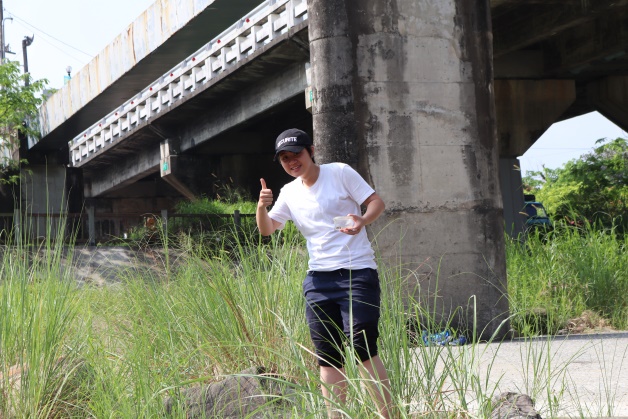 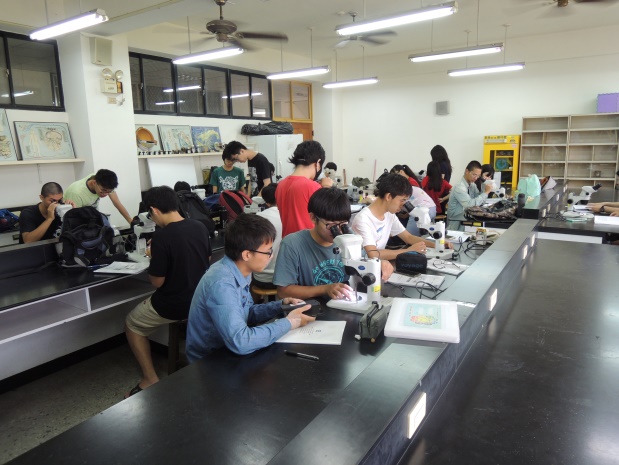 說明：學生在溪流調查採集水生物情形說明：學生在溪流調查採集水生物情形說明：學生在室內鏡檢溪流中水棲昆蟲說明：學生在室內鏡檢溪流中水棲昆蟲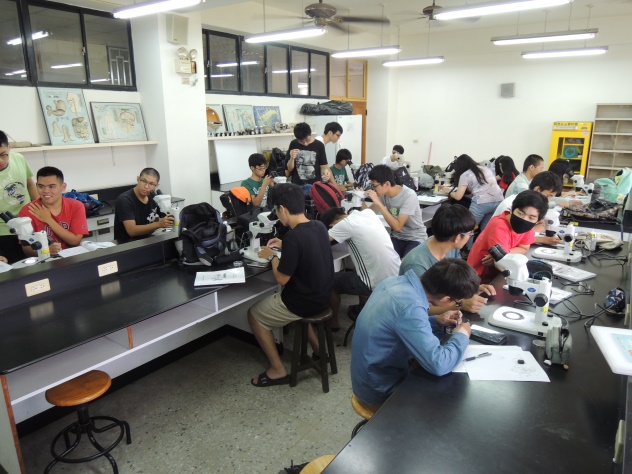 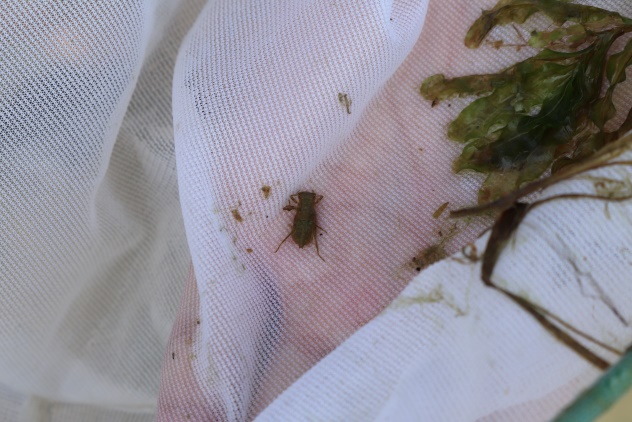 說明：學生在室內鏡檢溪流中水棲昆蟲說明：學生在室內鏡檢溪流中水棲昆蟲說明：蜻蜓稚蟲-水蠆說明：蜻蜓稚蟲-水蠆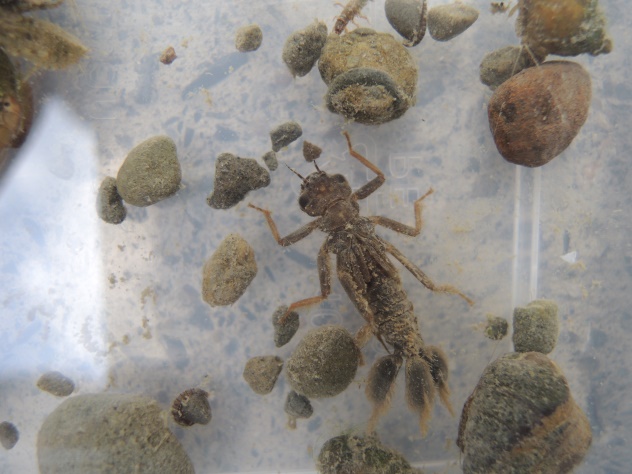 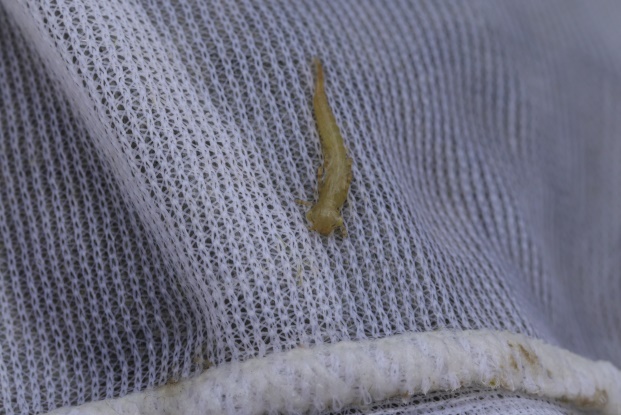 說明：短腹幽蟌之稚蟲說明：短腹幽蟌之稚蟲說明：一種豆娘稚蟲-水蠆說明：一種豆娘稚蟲-水蠆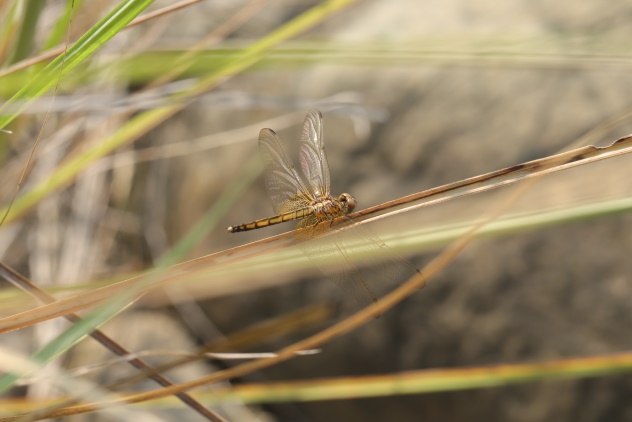 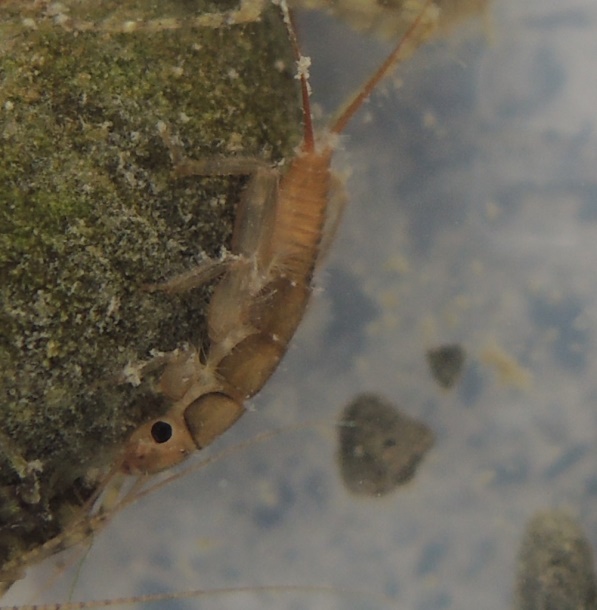 說明：薄翅蜻蜓棲息情形說明：薄翅蜻蜓棲息情形說明：石蠅稚蟲說明：石蠅稚蟲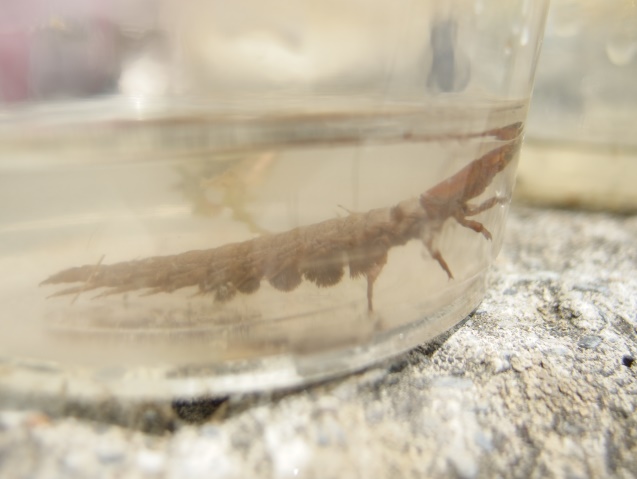 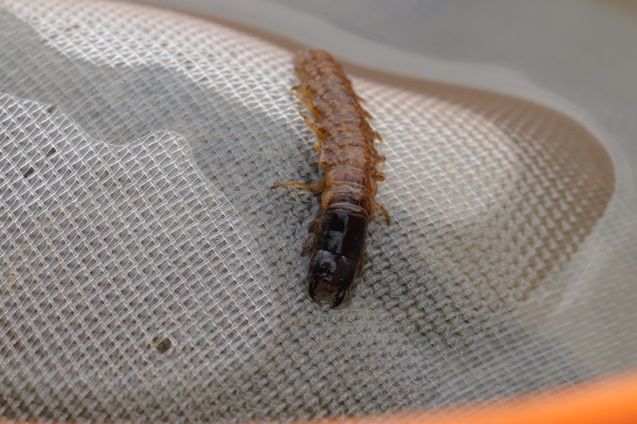 說明：石蛉幼蟲(俗稱水蜈蚣）說明：石蛉幼蟲(俗稱水蜈蚣）說明：石蛉幼蟲(俗稱水蜈蚣）說明：石蛉幼蟲(俗稱水蜈蚣）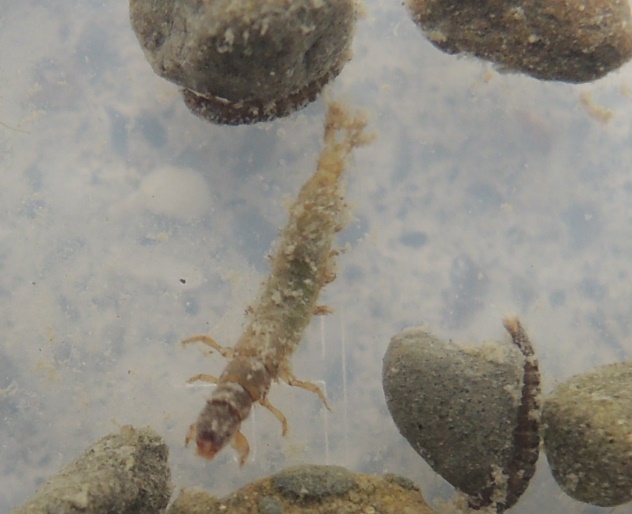 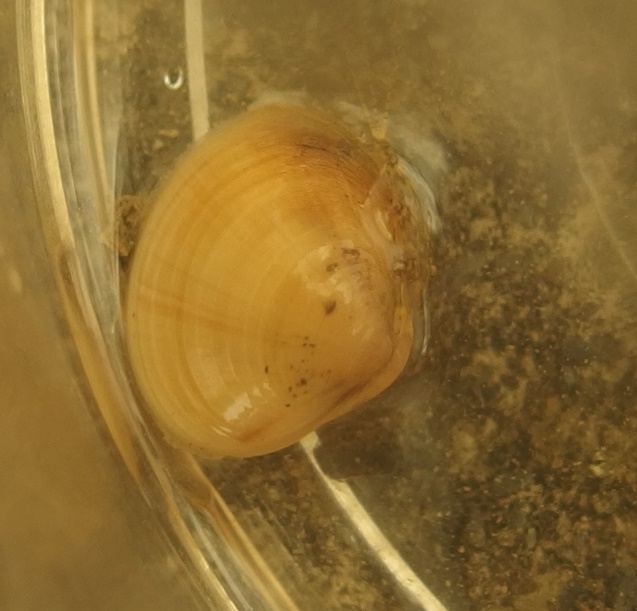 說明：石蠶蛾稚蟲說明：石蠶蛾稚蟲說明：蜆說明：蜆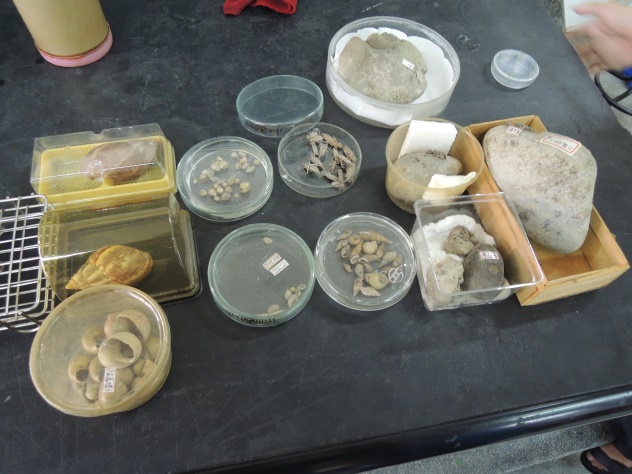 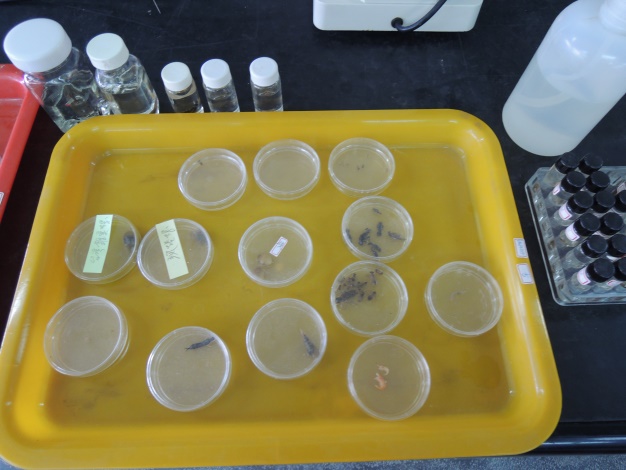 說明：螺貝類與角石蛾科稚蟲之乾燥標本說明：螺貝類與角石蛾科稚蟲之乾燥標本說明：溪流中水棲昆蟲之浸液標本說明：溪流中水棲昆蟲之浸液標本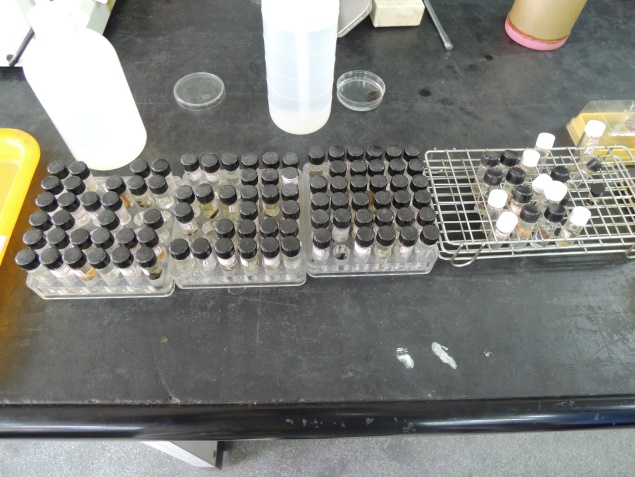 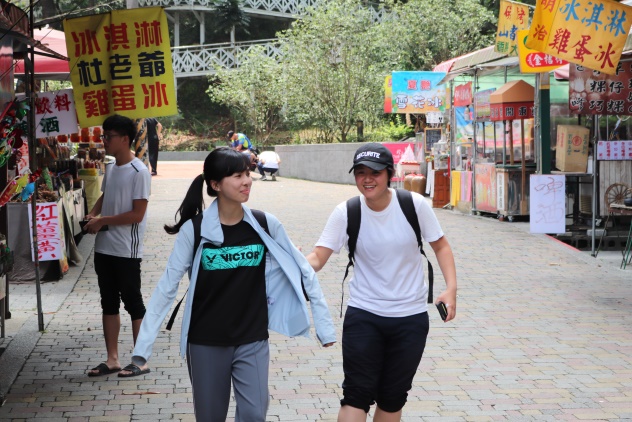 說明：溪流中水棲昆蟲之浸液標本說明：溪流中水棲昆蟲之浸液標本說明：水棲昆蟲生態學戶外教學後回程      中情形說明：水棲昆蟲生態學戶外教學後回程      中情形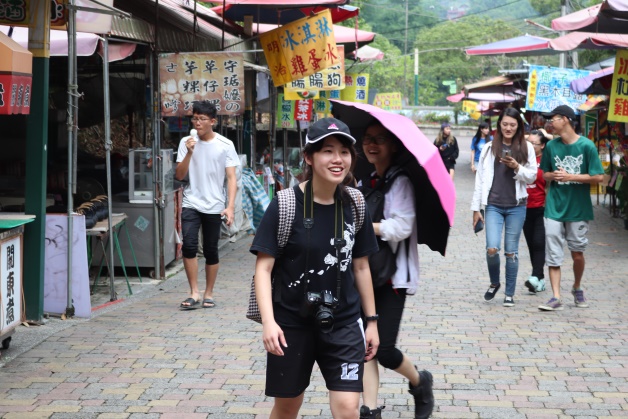 說明：水棲昆蟲生態學戶外教學後回程中情形說明：水棲昆蟲生態學戶外教學後回程中情形說明：水棲昆蟲生態學戶外教學後回程中情形說明：水棲昆蟲生態學戶外教學後回程中情形